Title of the article – case language=englishName Surname1, Name Surname2, Name Surname 11Affiliation numer one 2Affiliation number twoe-mail: mymail@mycompany.orgSummary: only in English (if you like we can copy it here for you, as we already got it).Keywords: only in English (if you like we can copy it here for you, as we already got it).VERY IMPORTANT - Format and size limits of the articleEach author must deliver his contribution in a Word file, with the same style, dimensions, fonts, margins, etc. like in this model, because the editor requires the same homogeneous style in every article in the conference proceedings.The following limits apply:Not more than 25.000 characters (including spaces)Not more than 10 pagesThe editor recommends using 96 DPI resolution for picture, that is suitable for on-line open access publishing. Higher resolution may result in a too big file size.There is not a limit in the number of pictures, but there is a size limit: “not more than 2 Mbytes file size (better less than 1 Mbyte)” for the whole Word file. REPEAT – VERY IMPORTANT. The size of your word file must be less than 2 MegaByte (better less than 1 MegaByte). The reason for this: you will able to download the whole book with a single click, with all the ~250 contributions, and if single contributions are too big the whole book is impossible to download.See examples below for figure captions, table captions, footnotes.Sub-titles of all levels are font 12. Text is font 10. It is requested to leave the exact margins that were requested by the editor (size=A4, margins top=5cm, bottom=6,2cm, left=4.6cm, right=4.6cm, etc.) and leave everything unchanged about formatting. Changing formatting causes a lot of useless work for correction on authors and/or organization sides, and the risk to be unable to publish the contribution.This is a level 1 sub-titleTwo blank lines above level 1 sub-titles, one blank line below.Here the text of the article begins …. Asddfs sfdsdf sdfsfsdf  sfdsfs sfdsfds sfdsdf sfdssfd sfsdsdf sdfsdfsd sdfsfd Asddfs sfdsdf sdfsfsdf  sfdsfs sfdsfds sfdsdf sfdssfd sfsdsdf sdfsdfsd sdfsfd Asddfs sfdsdf sdfsfsdf  sfdsfs sfdsfds sfdsdf sfdssfd sfsdsdf sdfsdfsd sdfsfd Asddfs sfdsdf sdfsfsdf  sfdsfs sfdsfds sfdsdf sfdssfd sfsdsdf sdfsdfsd sdfsfd Asddfs sfdsdf sdfsfsdf  sfdsfs sfdsfds sfdsdf sfdssfd sfsdsdf sdfsdfsd sdfsfd Asddfs sfdsdf sdfsfsdf  sfdsfs sfdsfds sfdsdf sfdssfd sfsdsdf sdfsdfsd sdfsfd Asddfs sfdsdf sdfsfsdf  sfdsfs sfdsfds sfdsdf sfdssfd sfsdsdf sdfsdfsd sdfsfdThis is a level 2 sub-title (less important than level 1)Two blank lines above level 2 sub-titles, one blank line below.Here there is a new parargaph…. Asddfs sfdsdf sdfsfsdf  sfdsfs sfdsfds sfdsdf sfdssfd sfsdsdf sdfsdfsd sdfsfd Asddfs sfdsdf sdfsfsdf  sfdsfs sfdsfds sfdsdf sfdssfdThis is a level 3 sub-title (less important than level 2)Two blank lines above level 3 sub-titles, one blank line below. sfsdsdf sdfsdfsd sdfsfd Asddfs sfdsdf sdfsfsdf  sfdsfs sfdsfds sfdsdf sfdssfd sfsdsdf sdfsdfsd sdfsfd Asddfs sfdsdf sdfsfsdf  sfdsfs sfdsfds sfdsdf sfdssfd sfsdsdf sdfsdfsd sdfsfd Asddfs sfdsdf sdfsfsdf  sfdsfs sfdsfds sfdsdf sfdssfd sfsdsdf sdfsdfsd sdfsfd Asddfs sfdsdf sdfsfsdf  sfdsfs sfdsfds sfdsdf sfdssfd sfsdsdf sdfsdfsd sdfsfd Asddfs sfdsdf sdfsfsdf  sfdsfs sfdsfds sfdsdf sfdssfd sfsdsdf sdfsdfsd sdfsfd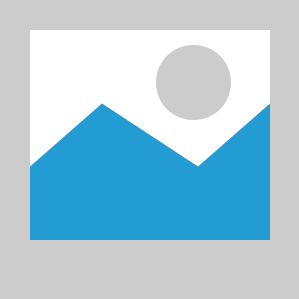 Figure captions are size 9Here there is a new parargaph…. Asddfs sfdsdf sdfsfsdf  sfdsfs sfdsfds sfdsdf sfdssfd sfsdsdf sdfsdfsd sdfsfd Asddfs sfdsdf sdfsfsdf  sfdsfs sfdsfds sfdsdf sfdssfd sfsdsdf sdfsdfsd sdfsfd Asddfs sfdsdf sdfsfsdf  sfdsfs sfdsfds sfdsdf sfdssfd sfsdsdf sdfsdfsd sdfsfd Asddfs sfdsdf sdfsfsdf  sfdsfs sfdsfds sfdsdf sfdssfd sfsdsdf sdfsdfsd sdfsfd Asddfs sfdsdf sdfsfsdf  sfdsfs sfdsfds sfdsdf sfdssfd sfsdsdf sdfsdfsd sdfsfd Asddfs sfdsdf sdfsfsdf  sfdsfs sfdsfds sfdsdf sfdssfd sfsdsdf sdfsdfsd sdfsfd Asddfs sfdsdf sdfsfsdf  sfdsfs sfdsfds sfdsdf sfdssfd sfsdsdf sdfsdfsd sdfsfdThis is another level 1 sub-titleHere there is a new parargaph…. Asddfs sfdsdf sdfsfsdf  sfdsfs sfdsfds sfdsdf sfdssfd sfsdsdf sdfsdfsd sdfsfd Asddfs sfdsdf sdfsfsdf  sfdsfs sfdsfds sfdsdf sfdssfd sfsdsdf sdfsdfsd sdfsfd Asddfs sfdsdf sdfsfsdf  sfdsfs sfdsfds sfdsdf sfdssfd sfsdsdf sdfsdfsd sdfsfd Asddfs sfdsdf sdfsfsdf  sfdsfs sfdsfds sfdsdf sfdssfd sfsdsdf sdfsdfsd sdfsfd Asddfs sfdsdf sdfsfsdf  sfdsfs sfdsfds sfdsdf sfdssfd sfsdsdf sdfsdfsd sdfsfd Asddfs sfdsdf sdfsfsdf  sfdsfs sfdsfds sfdsdf sfdssfd sfsdsdf sdfsdfsd sdfsfd Asddfs sfdsdf sdfsfsdf  sfdsfs sfdsfds sfdsdf sfdssfd sfsdsdf sdfsdfsd sdfsfdTable captions are size 9Here there is a new parargaph…. Asddfs sfdsdf sdfsfsdf  sfdsfs sfdsfds sfdsdf sfdssfd sfsdsdf sdfsdfsd sdfsfd Asddfs sfdsdf sdfsfsdf  sfdsfs sfdsfds sfdsdf sfdssfd sfsdsdf sdfsdfsd sdfsfd Asddfs sfdsdf sdfsfsdf  sfdsfs sfdsfds sfdsdf sfdssfd sfsdsdf sdfsdfsd sdfsfd Asddfs sfdsdf sdfsfsdf  sfdsfs sfdsfds sfdsdf sfdssfd sfsdsdf sdfsdfsd sdfsfd Asddfs sfdsdf sdfsfsdf  sfdsfs sfdsfds sfdsdf sfdssfd sfsdsdf sdfsdfsd sdfsfd Asddfs sfdsdf sdfsfsdf  sfdsfs sfdsfds sfdsdf sfdssfd sfsdsdf sdfsdfsd sdfsfd Asddfs sfdsdf sdfsfsdf  sfdsfs sfdsfds sfdsdf sfdssfd sfsdsdf sdfsdfsd sdfsfdReferences to articles of bibliographyA generic reference to the article/book of Daniela Pittaluga written in 2013 is written: [PITTALUGA D., 2013].Here the example of a "phrase or paragraph taken from page 7 of the article/book of Daniela Pittaluga 2013, the phrase is in italic" [PITTALUGA D., 2013, p.7] BibliographyPITTALUGA D. (2009a) - Questioni di archeologia dell’architettura e restauro, ECIG, Genova, 267 pages.PITTALUGA D. (2009b) – La mensiocronologia dei mattoni. Per datare, per conoscere e per comprendere le strutture storiche, ECIG, Genova, 150 pages.PITTALUGA D., FRATINI F., NIELSEN A., RESCIC S. (2012) - Industrial archaeological sites and architectonic remains: the problem of consolidation in humid areas, in “La conservazione del patrimonio architettonico all’aperto. Superfici, strutture, finiture e contesti”, Arcadia Ricerche, Venezia, pages 303-312.PITTALUGA D. (2013) - Restoration of Fornace Bianchi lime production plant in Cogoleto (Italy), in John J. Hughes (by), The 3rd Historic Mortars Conference, The University of the West of Scotland, Glasgow, pages 1-9.Text in table is size 9Column headerColumn headerColumn headerRow headerCellCellCellRow headerCellCellCellRow headerCellCellCell